 April 2017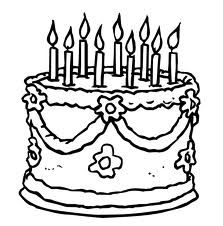 SundayMondayTuesdayWednesdayThursdayFridaySaturdayWords: good, could, would, whatLiteracy:  Nonfiction Text3            Computer4Library5Fun Run 11:00-12:006Chick fil a Spirit NightPE7No School8Math: Addition Word Problems9Words: find, them, then, whereLiteracy:  Retell, Problem, and Solution10Music11Field TripArt12PE13Report CardsComputer14No School15Math: Subtraction within 1016Enjoy your Spring Break!17No School18No School19No School20No School21No School2223Words: lay, play, give, him, yourLiteracy:  Character and Setting24Library25PE26           Music27Art28PE29Math: Subtraction within 1030Words: were, this, than, too, manyLiteracy:  Problem and SolutionMath: Subtraction within 10